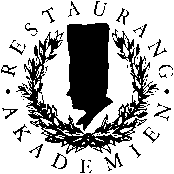 Grunderna inom vin och WSET Level 1VT2023Schema21 mars		18:20-21:20		Introduktion till WSET Level 1	Mattias DahlProvningsmetodik, Mousserande vin28 mars				18:20-21:20		Introduktion, Vinodling och 	Michel JamaisVinframställning, Diverse druvor4 april			18:20-21:20		Diverse druvor		 Michel Jamais		PÅSKLOV18 april		18:20-21:20		Mat och Dryck i kombination (teori)	Michel Jamais  		Diverse druvor25 april		18:20-21:20		Starkvin, Sött vin		Mattias Dahl2 maj18:20-19:30		Tentamen			Morgan KjellströmMed reservation för ändringar